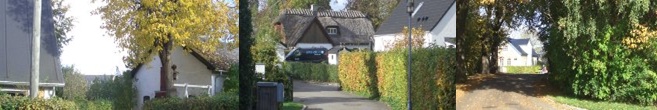 I forbindelse med generalforsamlingen vil vi gerne byde på lidt ost og vin.For dem der har lyst, mødes vi således kl. 19, på Herstedlund Skole (kantinen) og går efter ca. en halv time over til selve generalforsamlingen. (Af miljøhensyn medbringes egen tallerken, kniv og glas.) Af hensyn til indkøb, vil vi være meget glade for at få tilmeldinger senest fredag den 8. marts Tilmelding til Alice Holse, mail: aliceholse@gmail.com, eller sms 50519909Dagsorden:Valg af dirigent og referent.Bestyrelsens beretning.Forelæggelse og godkendelse af regnskab for 2023.Forslag fra medlemmer og bestyrelse. Forslag skal være bestyrelsen i hænde senest onsdag den 6. marts 2024.Forslag fra bestyrelsen og aktiviteter for 2024-25: Fastsættelse af kontingent for 2024 – 200 kr. pr. husstand.Fælles drøftelse – hvad kan/skal vores kontingent bruges til – oplæg fra bestyrelsen.Grøn dag den 5. maj 2024.Udvalg for Høstfest, Ladies Evening, Naturgruppen Museumsgrunden og Bogskabsudvalg for 2024 nedsættes. Valg af bestyrelsesmedlemmer og suppleanter.På valg er:Bestyrelsesmedlem - Alice Holse – på valg (genopstiller)Bestyrelsesmedlem – Sara Sejergaard – på valg (genopstiller)Bestyrelsesmedlem – Umar Javaid – ikke på valgBestyrelsesmedlem – Betina Loose – ikke på valg Bestyrelsesmedlem – Nyt medlemSuppleant – Flemming Levin Andersen – på valg (genopstiller)Revisor – Alex Morthorst - på valg (genopstiller)Eventuelt.Med venlig hilsen Bestyrelsen.   